UNIVERZITA PALACKÉHO OLOMOUCPEDAGOGICKÁ FAKULTAMETODICKÁ POMŮCKAVypracovala: Vendula Nováková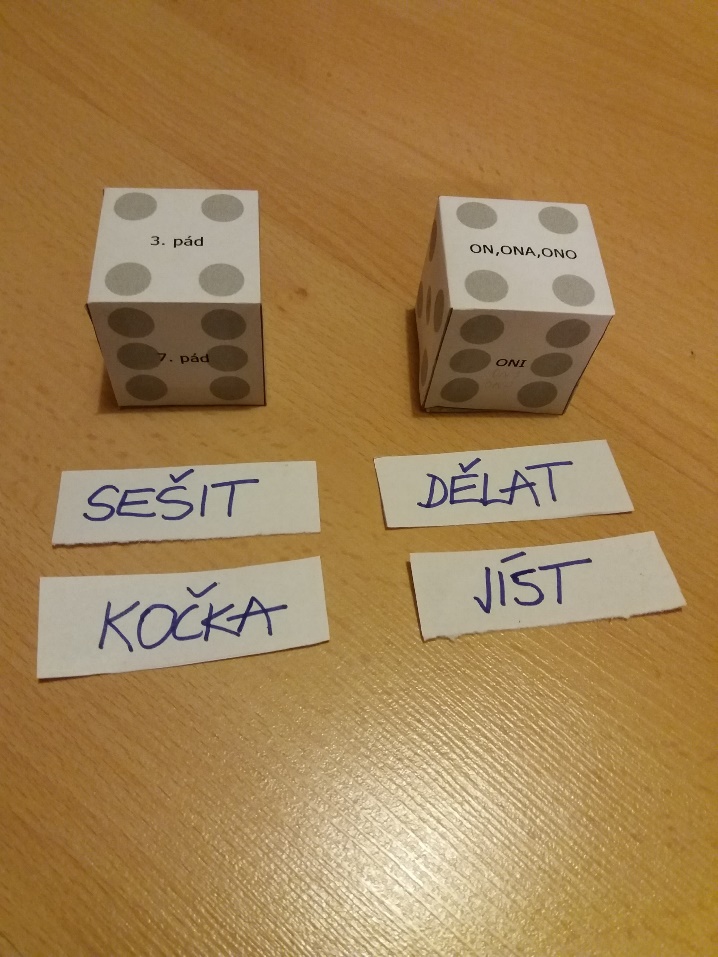 Předmět: Didaktika mateřského jazyka B                               Vyučující: Mgr. Veronika KrejčíObor: Učitelství pro 1. stupeň ZŠAkademický rok: 2018/2019NÁZEV ČINNOSTI: Časování sloves a skloňování podstatných jmenROČNÍK: 5.POPIS ČINNOSTI: A.Na hrací kostce I. jsou napsány osoby jednotného i množného čísla. Žáci pracují ve dvojici, nebo skupince. Jejich úkolem je hodit kostkou a:Procvičit osoby – žák hodí kostkou a padne MY – žák řekne: „ 1. osoba čísla množného.“. Ostatní vyjádří souhlas nebo nesouhlas a hraje další žák.Procvičit časování sloves – žák si vytáhne kartičku (jsou na lavici rozložené popsanou stranou dolů) – sloveso DĚLAT a hodí kostkou, kde padne MY – žák má za úkol vyskloňovat sloveso podle příslušné osoby – tedy: „My DĚLÁME.“. Ostatní hráči vyjádří souhlas, či nesouhlas a hraje další žák.B.Na hrací kostce II. jsou napsány pády (2. – 7. pád). Žáci pracují ve dvojici, nebo skupince. Jejich úkolem je hodit kostkou a:Procvičit pádové otázky – žák hodí kostkou a padne 4. pád. Žák řekne:  „4. pád vidím koho co.“. Ostatní žáci vyjádří souhlas nebo nesouhlas a hraje další žák.Procvičit skloňování podstatných jmen – žák si vytáhne kartičku (jsou na lavici rozložené popsanou stranou dolů) – KOČKA, a hodí kostkou, kde padne 4. pád. Žák má za úkol říct: „Vidím koho co KOČKU“. Ostatní žáci vyjádří souhlas, nebo nesouhlas a hraje další žák. 